Thermo Attune NxT流式细胞仪使用指南资质&培训1.1.培训1.2.培训流程1.2.1.仪器预约网站（https://book.ibmc.ac.cn/）报名参加平台组织的培训1.2.2.培训前需学习本使用指南及相关仪器使用材料1.2.3.培训：①递交导师签字的安全责任书（非电子签）②管理员培训③个人练习1.2.4.培训后有3次免费辅助机会，其中第一次为强制性的1.3.资质1.3.1.未授权1.4.1.1.未参加培训的用户1.4.1.2.不可以操作仪器，可以委托管理员进行实验1.3.2.普通资质1.4.2.1.参加上机操作培训1.4.2.2.第一次预约前需联系管理员1.4.2.3.可以在工作时间预约并使用仪器1.4.3.资深资质1.4.3.1.普通用户独立使用机时>15h，参加资深培训，使用仪器>3次后申请考核，考核通过后获得资深资质1.4.3.2.可以在工作时间和非工作时间预约并使用仪器预约1.1.预约1.1.1.系统最少提前预约时间：     ①普通用户：4h；②资深用户：0.5h；③委托&辅助测试：24h（联系管理员）1.2.试剂耗材1.2.1.用户自备：300目滤膜、清洗用流式管或5mL EP管、上样用流式管或1.5mL EP管1.2.2.平台统一提供鞘液操作流程及视频1.1 操作视频见1号机桌面，可与管理员联系相关事宜1.2.上机操作步骤1.2.1开机1.2.1.1 当天第一次实验前，仪器若是开机状态，需要关机重启： 刷卡上机-关闭软件-关闭电源 - 等待 30 秒后，打开仪器电源-打开软件并登录；用户名 admin和密码password；检查液路系统的液面情况。实验开始前补满鞘液并清空废液，避免实验中途操作液流系统引入气泡。1.2.1.2 液路插拔操作从左至右依次为废液桶—鞘液桶（超纯水）—Wash Solution（商品化）—Shutdown Solution（商品化）需要对对应桶进行操作，请遵循以下顺序a）拆拔顺序：先拔下sensor（黑色线），然后按住金属卡片取下透明管道b）安装顺序：先按住金属卡片连接管路，再将sensor插上1.2.1.3 执行 Startup ！！！（当天第一个用户需要做）将进样器降下，取下放置在上面的流式管启动仪器：Instrument——Startup【约4min，结束后左下角状态栏显示绿色对勾   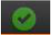 且仪器呼吸灯变为绿色长亮】1.2.1.4 质控 （管理员执行，用户可跳过此步骤）确认微球批次号-剧烈摇晃或涡旋微球1 分钟 -2 ml鞘液中加入3滴质控微球 ，混匀，上样 1.2.2 创建实验 【注意】上样前请务必确认仪器状态及管路清洁，（不如实转述情况的降级：比如已经上样致堵，却说是前一个人致堵）一旦开始实验，默认用户认为仪器正常，随后发生的任何人为故障由该使用者负责。非工作时间资深用户在实验过程中致堵的，需要另加X倍辅助测试费，以及其他可能的仪器损耗费。1.2.2.1 清洗上样针 取1 mL 水高速上样清洗上样针。1.2.2.2 主页面下，点击New Experiment -编辑实验名称，设置 Sample 数量。1.2.2.3设置通道：软件右下角Instrument Settings——parameters，选择所需通道，Target可编辑Marker名称；画图圈门：上方工具栏选择Workspace，根据图标选择对应的图和门的类型进行操作，软件右下角customize可修改现有图和门的类型、编辑门的名称、修改门颜色等1.2.2.4工具栏Workspace点击Statistics显示统计学参数，可根据实验选择需要的参数1.2.2.5 上样：确保每一个样品上样前5min内样品刚过300 目筛网，上样前，轻弹混匀，观察有无团块、絮状物、异物等。将样品放置在进样器上，升起进样器，Flow Option栏：设置预抽体积及样本流速，随后点击Run开始上样。注射器上样有50μL 死体积，样本体积必须大于预抽体积+死体积，避免吸入气泡进样器为手动进样，Raise tube 时请务必小心，注意进样针的位置，避免进样针损坏1.2.2.6 采集参数调节：Instrument Settings——Voltage，调整对应通道的电压；Instrument Settings——Threshold，设置阈值。【建议】FSC 细胞样品一般电压为30-120V，可先调到80找到群体后再调整荧光通道阴性群强度在102-103之间。1.2.2.7 记录数据：Stop Options 设置停止条件，分别可记录个数及记录门、记录时间、记录体积，可根据需要选择，若全选则先到先停。点击 Record，等待 Collection panel 圆圈进度条都变成蓝圈，显示 100% 即采集完成。【建议】调整好上样条件后，在Run Protocol 栏可选择整个实验或组的上样条件保持一致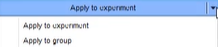 1.2.2.8 若需要回收样本，点击 Recover——next 可收集到原样品管【注意】实验过程中，如果 events/s 一直为 0 或出现明显的降低（如 200 变成 20），仪器可能发生堵塞，请立刻停止上样，多次执行反冲：进样器放一管空管，Instrument—Unclog，并电话联系管理员。1.2.2.9  清洗关机         见仪器旁张贴的清洗程序。1.2.2.10 数据处理：图形个性化设置Customize Plots ：切换图片类型、选择分辨率、选择样品显示量-选择图片的名称及X、Y轴的名称-X、Y轴坐标轴设置线性、对数、超对数。1.2.2.11 样品区域和门的设置Regions and Gates门的个性化设置 Gate Editing：在个性化设置Customize下可以对单个门进行设置 -选中希望设置的门-可以改变门的种类、名称、颜色等 -把show name勾掉后，门的名称即不在图上显示 -也可在Workspace选项卡下使用Edit Gates下对所有门进行设置 -门的颜色 -母群门的选择 -反圈门 -门的名称 -删除门 反圈门Back Gate 在Edit Gates下，Back Gate All Plots选项下，将希望使用反圈门的gate勾选上，其他的门不选，将图片切换成散点图，即可在散点图上看到选定门的颜色。1.2.2.12 数据导出：导出.FCS 文件：鼠标右键分别单击Experiment、Group 或Sample文件，选择export-选择导出FCS File、experiment、template 文件 -选择希望保存的文件夹 -格式下拉选项下可选3.0/3,1导出PDF文件：鼠标右键分别单击Experiment、Group或Sample文件，选择Print-选择Printer as PDFCreator 【注意】平台一概不负责数据安全性（包括实验管理器和本地的数据文件），用户做完实验，及时导出FCS File、experiment、template 文件等数据，自行保存。注意事项液路系统亮灯提示后，要先拔senser，再拔液路。安装时，先插好液路，再插好senser。错误操作造成仪器损坏的，承担相应的经济赔偿。上样时注意保护上样针，不要为了吸到底部的液体，将流式管和EP管向上硬顶上样针。项目委托和辅助测试预约时，需要告知管理员样品大致情况，比如几种细胞，样品分几组等等，方便提前平衡电压和分组上样前没有观察有无团块，没有过滤导致堵塞，细胞不易太浓，上样速度控制在2000events/s(试运行)，严重者可降级使用权限。分别将含有清洗液和水清洗的界面以及清洗完成后执行shutdown过程登记在使用登记本。使用登记：项目委托必须注明项目委托、通道数、样品数等信息；忘记登记使用记录，扣5分。非工作时间资深用户使用过程中遇到非硬件问题使用过程中遇到异常，及时联系管理员。